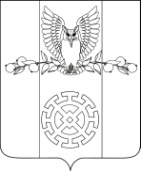 ПОСТАНОВЛЕНИЕАДМИНИСТРАЦИИ  КУЙБЫШЕВСКОГО  СЕЛЬСКОГОПОСЕЛЕНИЯ  СТАРОМИНСКОГО  РАЙОНАот   26 марта 2021г.                                                                                          № 10х. Восточный Сосык О  проведении концерта – поздравления, посвященного весеннему призыву «Во славу, Родине!» В соответствии с Федеральным законом от 06.10.2003г. – ФЗ «Об общих принципах организации местного самоуправления в Российской Федерации», в целях сохранения и развития спортивных, культурно – исторических традиций, укрепления спортивных и творческих связей, организации культурного отдыха жителей Куйбышевского сельского поселения Староминского района, на основании постановления администрации муниципального образования Староминский район от 11.03.2021 года № 263 «О проведении призыва на военную службу граждан 1994- 2003 годов рождения весной 2021 года», руководствуясь статьей 31 Устава муниципального образования Куйбышевского сельского поселения Староминского района,  постановляю:        1.Провести  09 апреля 2021 года в МКУК «СДК Куйбышевский концерта – поздравления, посвященного весеннему призыву «Во славу, Родине!», с соблюдением всем мер и санитарно – эпидемиологических правил в условиях распространения новой коронавирусной инфекции (COVID-19).        2. Директору МКУК «СДК Куйбышевский» Данильченко А.А.,  подготовить сценарий и организовать проведение данного мероприятия и подготовить напутственные письма каждому призывнику.        3. Главному инспектору Скубак Г.В.,  подготовить  памятные подарки призывникам.4. Контроль за исполнением настоящего распоряжения возложить на главного инспектора администрации Куйбышевского сельского поселения Староминского района  Г.В. Скубак5. Постановление вступает в силу со дня его подписания.Глава Куйбышевского сельскогопоселения Староминского района                                                      С.В. Демчук                